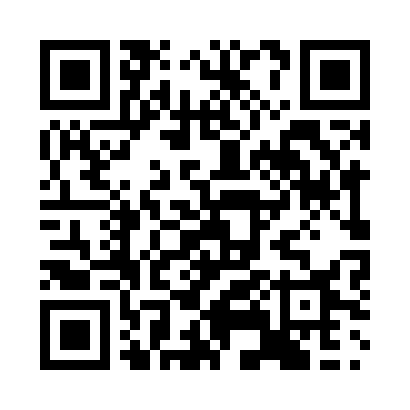 Prayer times for Mohe County, ChinaWed 1 May 2024 - Fri 31 May 2024High Latitude Method: Angle Based RulePrayer Calculation Method: Muslim World LeagueAsar Calculation Method: ShafiPrayer times provided by https://www.salahtimes.comDateDayFajrSunriseDhuhrAsrMaghribIsha1Wed1:364:1711:473:517:189:472Thu1:344:1511:473:527:209:503Fri1:334:1311:473:537:229:524Sat1:334:1111:473:537:239:535Sun1:324:0911:473:547:259:536Mon1:314:0711:463:557:279:547Tue1:304:0511:463:557:289:558Wed1:294:0311:463:567:309:569Thu1:294:0211:463:577:329:5610Fri1:284:0011:463:577:339:5711Sat1:273:5811:463:587:359:5812Sun1:273:5711:463:597:379:5813Mon1:263:5511:463:597:389:5914Tue1:253:5311:464:007:4010:0015Wed1:253:5211:464:017:4210:0016Thu1:243:5011:464:017:4310:0117Fri1:233:4911:464:027:4510:0218Sat1:233:4711:464:037:4610:0319Sun1:223:4611:464:037:4810:0320Mon1:223:4411:464:047:4910:0421Tue1:213:4311:464:047:5110:0522Wed1:213:4111:474:057:5210:0523Thu1:203:4011:474:067:5410:0624Fri1:203:3911:474:067:5510:0725Sat1:193:3811:474:077:5710:0726Sun1:193:3611:474:077:5810:0827Mon1:193:3511:474:087:5910:0928Tue1:183:3411:474:088:0110:0929Wed1:183:3311:474:098:0210:1030Thu1:183:3211:474:098:0310:1031Fri1:173:3111:484:108:0410:11